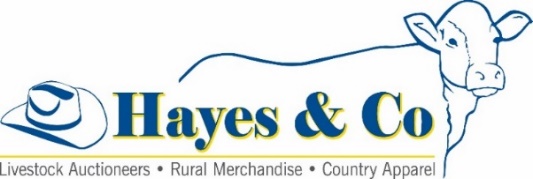 Market Report Silverdale Weekly Live-weight SaleWednesday 1st February 2017Weaner steers make $1,204 at SilverdaleLivestock Agent - Hayes & Co saw a larger yarding at Silverdale this week. The average yardings increase to 645 head for the year so far. The market was fully firm to dearer for all types and sold to a very strong panel of buyers which left vendors “over the moon” especially several new vendors who sold for the first time at Silverdale. Some highlights of the sale were: D&L Tones sold droughtmaster cross cows for $279.2c/kg to return $1,312.  GS & MM Freeck & sons sold fresian dairy culls for $233.2c/kg to return $1,361.  Charolias bulls account Court Le Roi Pastoral sold for $265.2c/kg to return $2,135.  Droughtmaster cross pasture ox account RB Thomson sold for $319.2c/kg to return $1,899. Jemalong Pastoral sold lines of droughtmaster pasture steers for $345.2c/kg to return $1,375.  BQ & JA Shirley sold heavy charbray feeder steers for $343.2c/kg to return $1,453.  First time vendor Dargalong Cattle Co sold santa cross feeder steers to top at $1,539.  JF & AC Bell sold Brangus pasture heifers for $341.2c/kg to return $1,169.  J Groenendyk sold a line limousine feeder heifers for $341.2c/kg to return $1,177.  Lines of charbray yearling steers account RJ Bayliss sold for $375.2c/kg to return at a top of $1,204.  Yearling charbray heifers account JM Gilloway sold for $339.2c/kg to return $950. Top quality droughtmaster vealer steers account Murstaff Industries sold for $369.2c/kg to return $976.  Murstaff Industries also sold lines of droughtmaster vealer heifers for $355.2c/kg to return $811.  RJ Bayliss sold lines of charolias restocker steers to average $375.5c/kg with the top pen making $375.2c/kg to return $1,110. Thinking of selling or buying cattle at our next sale?  Please contact one of our friendly agents for advice.Next Sale: Wednesday 8th, 15th, 22nd February at 8:30am, Curfew is on the Tuesday/s at 7pm.  Your bookings and attendance are highly recommended!Office			07) 5463 8099     admin@hayesandco.com.auPeter Hayes		0418 755 732      peter@hayesandco.com.auCraig Bell 		0417 434 095      craig@hayesandco.com.auLandon Hayes 	0448 052 187      landon@hayesandco.com.au www.hayesandco.com.au